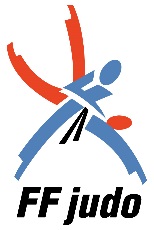 APPEL A CANDIDATURE ELECTION AU CONSEIL D’ADMINISTRATION DE LA f.F.J.D.A. DU 19 NOVEMBRE 2016Liste COMITE DIRECTEUROLYMPIADE 2016/2020CONDITIONS D’ELIGIBILITEExtrait des statuts fédéraux - Article 18La fédération est administrée par un conseil d’administration comprenant 33 membres composé d’un comité directeur de 17 membres élus au scrutin secret de liste et d’un conseil national constitué des présidents de ligues et d’organes internes nationaux, d’un représentant supplémentaire de la ligue d’Ile de France et d’un représentant des DOM-TOM (16) dont l’élection par leur organisme respectif valide leur candidature comme membres délibératifs du conseil d’administration fédéral au titre de leur fonction. Ils sont ensuite élus au conseil d’administration fédéral par l’assemblée générale fédérale suivant leur élection.[…]Ne peuvent être élues au conseil d’administration que les personnes, de nationalité française, jouissant de leurs droits civiques, ou les personnes de nationalité étrangère, majeures de 18 ans révolus, à condition qu’elles n’aient pas été condamnées à une peine qui, lorsqu’elle est prononcée contre un citoyen français, fait obstacle à son inscription sur les listes électorales.Ne peuvent être élues les personnes à l’encontre desquelles a été prononcée une sanction d’inéligibilité à temps pour manquement grave aux règles techniques du jeu constituant une infraction à l’esprit sportif.Ne peuvent être élues au conseil d’administration que les personnes, licenciées à la fédération, titulaires de la ceinture noire délivrée au titre de l’une des disciplines fédérales, remplissant les conditions prévues au règlement intérieur et ayant fait parvenir au siège de la fédération leur candidature, au titre du conseil national par l’intermédiaire de la structure qui les a élues et au titre du comité directeur par l’intermédiaire du candidat à la présidence qui joindra les attestations de candidatures des 17 membres composant sa liste, au moins quarante jours francs avant la date de l’assemblée générales élective.Les listes candidates au titre du comité directeur doivent comporter 17 membres dont le premier est candidat à la fonction de président fédéral, le second à la fonction de vice-président secrétaire général, le troisième à la fonction de vice-président trésorier général. Elles comprennent des membres féminins conformément aux obligations légales. Conformément à l’article L.131-8 II, 1, alinéa 2  du Code du sport, pour le premier renouvellement des instances dirigeantes suivant la promulgation de la loi n° 2014-873 du 4 août 2014 pour l'égalité réelle entre les femmes et les hommes, la proportion de membres au sein des instances dirigeantes du sexe le moins représenté parmi les licenciés est au moins égale à sa proportion parmi les licenciés.Elles comprennent en outre un membre médecin titulaire du C.E.S., de la capacité ou du D.E.S.C. de médecine et biologie du sport.[…]INDICATIONSCOMPOSITION DE LA LISTECANDIDAT(E) PRESIDENT(E)NOM 			Prénom		 	Sexe 	Adresse		Code postal			Ville		Date/lieu de naissance		Nationalité	Profession		 portable			Email-@		N° de licence	 	de la saison en coursClub d’appartenance		N° d’affiliation du club	Grade			Date d’obtention du grade	Joindre une copie des pages du (ou des) passeport(s) sportif(s) justifiant du (ou des) grade(s) et de la licence ou de l’attestation de licence 2016/2017FONCTIONS ACTUELLES AU SEIN DU JUDO FRANÇAISFédération		Région		Département		Club		FONCTIONS ANTERIEURES AU SEIN DU JUDO FRANÇAISFédération		Région		Département		Club		AUTRES FONCTIONS DANS LE MOUVEMENT SPORTIF, ASSOCIATIF ET AUTRES ATTESTATIONLe (la) soussigné(e) 	 certifie : 	Respecter l’ensemble des dispositions des Textes Officiels et, notamment le principe de l’amateurisme fixé à l’article 1 du règlement intérieur fédéral ;Jouir de ses droits civiques et ne pas avoir été sanctionné(e) d’inéligibilité ;	 Etre titulaire de la ceinture noire.Fait à			le			Signature 		MOTIVATION DE LA CANDIDATURE DE LA LISTECOMPOSITION DE LA LISTEdont le candidat à la présidence est Mme/M. 	CANDIDAT(E) SECRETAIRE GENERALNOM 			Prénom		 	Sexe 	Adresse		Code postal			Ville		Date/lieu de naissance		Nationalité	Profession		 portable			Email-@		N° de licence	 	de la saison en coursClub d’appartenance		N° d’affiliation du club	Grade			Date d’obtention du grade	Joindre une copie des pages du (ou des) passeport(s) sportif(s) justifiant du (ou des) grade(s) et de la licence ou de l’attestation de licence 2016/2017FONCTIONS ACTUELLES AU SEIN DU JUDO FRANÇAISFédération		Région		Département		Club		FONCTIONS ANTERIEURES AU SEIN DU JUDO FRANÇAISFédération		Région		Département		Club		AUTRES FONCTIONS DANS LE MOUVEMENT SPORTIF, ASSOCIATIF ET AUTRES ATTESTATIONLe (la) soussigné(e) 	 certifie : 	Respecter l’ensemble des dispositions des Textes Officiels et, notamment le principe de l’amateurisme fixé à l’article 1 du règlement intérieur fédéral ;Jouir de ses droits civiques et ne pas avoir été sanctionné(e) d’inéligibilité ;	 Etre titulaire de la ceinture noire.Fait à			le			Signature 		COMPOSITION DE LA LISTEdont le candidat à la présidence est Mme/M. 	CANDIDAT(E) TRESORIER(E)NOM 			Prénom		 	Sexe 	Adresse		Code postal			Ville		Date/lieu de naissance		Nationalité	Profession		 portable			Email-@		N° de licence	 	de la saison en coursClub d’appartenance		N° d’affiliation du club	Grade			Date d’obtention du grade	Joindre une copie des pages du (ou des) passeport(s) sportif(s) justifiant du (ou des) grade(s) et de la licence ou de l’attestation de licence 2016/2017FONCTIONS ACTUELLES AU SEIN DU JUDO FRANÇAISFédération		Région		Département		Club		FONCTIONS ANTERIEURES AU SEIN DU JUDO FRANÇAISFédération		Région		Département		Club		AUTRES FONCTIONS DANS LE MOUVEMENT SPORTIF, ASSOCIATIF ET AUTRES ATTESTATIONLe (la) soussigné(e) 	 certifie : 	Respecter l’ensemble des dispositions des Textes Officiels et, notamment le principe de l’amateurisme fixé à l’article 1 du règlement intérieur fédéral ;Jouir de ses droits civiques et ne pas avoir été sanctionné(e) d’inéligibilité ;	 Etre titulaire de la ceinture noire.Fait à			le			Signature 		COMPOSITION DE LA LISTEdont le candidat à la présidence est Mme/M. 	MEMBRE NOM 			Prénom		 	Sexe 	Adresse		Code postal			Ville		Date/lieu de naissance		Nationalité	Profession		 portable			Email-@		N° de licence	 	de la saison en coursClub d’appartenance		N° d’affiliation du club	Grade			Date d’obtention du grade	Joindre une copie des pages du (ou des) passeport(s) sportif(s) justifiant du (ou des) grade(s) et de la licence ou de l’attestation de licence 2016/2017FONCTIONS ACTUELLES AU SEIN DU JUDO FRANÇAISFédération		Région		Département		Club		FONCTIONS ANTERIEURES AU SEIN DU JUDO FRANÇAISFédération		Région		Département		Club		AUTRES FONCTIONS DANS LE MOUVEMENT SPORTIF, ASSOCIATIF ET AUTRES ATTESTATIONLe (la) soussigné(e) 	 certifie : 	Respecter l’ensemble des dispositions des Textes Officiels et, notamment le principe de l’amateurisme fixé à l’article 1 du règlement intérieur fédéral ;Jouir de ses droits civiques et ne pas avoir été sanctionné(e) d’inéligibilité ;	 Etre titulaire de la ceinture noire.Fait à			le			Signature 		COMPOSITION DE LA LISTEdont le candidat à la présidence est Mme/M. 	MEMBRENOM 			Prénom		 	Sexe 	Adresse		Code postal			Ville		Date/lieu de naissance		Nationalité	Profession		 portable			Email-@		N° de licence	 	de la saison en coursClub d’appartenance		N° d’affiliation du club	Grade			Date d’obtention du grade	Joindre une copie des pages du (ou des) passeport(s) sportif(s) justifiant du (ou des) grade(s) et de la licence ou de l’attestation de licence 2016/2017FONCTIONS ACTUELLES AU SEIN DU JUDO FRANÇAISFédération		Région		Département		Club		FONCTIONS ANTERIEURES AU SEIN DU JUDO FRANÇAISFédération		Région		Département		Club		AUTRES FONCTIONS DANS LE MOUVEMENT SPORTIF, ASSOCIATIF ET AUTRES ATTESTATIONLe (la) soussigné(e) 	 certifie : 	Respecter l’ensemble des dispositions des Textes Officiels et, notamment le principe de l’amateurisme fixé à l’article 1 du règlement intérieur fédéral ;Jouir de ses droits civiques et ne pas avoir été sanctionné(e) d’inéligibilité ;	 Etre titulaire de la ceinture noire.Fait à			le			Signature 		COMPOSITION DE LA LISTEdont le candidat à la présidence est Mme/M. 	MEMBRE NOM 			Prénom		 	Sexe 	Adresse		Code postal			Ville		Date/lieu de naissance		Nationalité	Profession		 portable			Email-@		N° de licence	 	de la saison en coursClub d’appartenance		N° d’affiliation du club	Grade			Date d’obtention du grade	Joindre une copie des pages du (ou des) passeport(s) sportif(s) justifiant du (ou des) grade(s) et de la licence ou de l’attestation de licence 2016/2017FONCTIONS ACTUELLES AU SEIN DU JUDO FRANÇAISFédération		Région		Département		Club		FONCTIONS ANTERIEURES AU SEIN DU JUDO FRANÇAISFédération		Région		Département		Club		AUTRES FONCTIONS DANS LE MOUVEMENT SPORTIF, ASSOCIATIF ET AUTRES ATTESTATIONLe (la) soussigné(e) 	 certifie : 	Respecter l’ensemble des dispositions des Textes Officiels et, notamment le principe de l’amateurisme fixé à l’article 1 du règlement intérieur fédéral ;Jouir de ses droits civiques et ne pas avoir été sanctionné(e) d’inéligibilité ;	 Etre titulaire de la ceinture noire.Fait à			le			Signature 		COMPOSITION DE LA LISTEdont le candidat à la présidence est Mme/M. 	MEMBRENOM 			Prénom		 	Sexe 	Adresse		Code postal			Ville		Date/lieu de naissance		Nationalité	Profession		 portable			Email-@		N° de licence	 	de la saison en coursClub d’appartenance		N° d’affiliation du club	Grade			Date d’obtention du grade	Joindre une copie des pages du (ou des) passeport(s) sportif(s) justifiant du (ou des) grade(s) et de la licence ou de l’attestation de licence 2016/2017FONCTIONS ACTUELLES AU SEIN DU JUDO FRANÇAISFédération		Région		Département		Club		FONCTIONS ANTERIEURES AU SEIN DU JUDO FRANÇAISFédération		Région		Département		Club		AUTRES FONCTIONS DANS LE MOUVEMENT SPORTIF, ASSOCIATIF ET AUTRES ATTESTATIONLe (la) soussigné(e) 	 certifie : 	Respecter l’ensemble des dispositions des Textes Officiels et, notamment le principe de l’amateurisme fixé à l’article 1 du règlement intérieur fédéral ;Jouir de ses droits civiques et ne pas avoir été sanctionné(e) d’inéligibilité ;	 Etre titulaire de la ceinture noire.Fait à			le			Signature 		COMPOSITION DE LA LISTEdont le candidat à la présidence est Mme/M. 	MEMBRENOM 			Prénom		 	Sexe 	Adresse		Code postal			Ville		Date/lieu de naissance		Nationalité	Profession		 portable			Email-@		N° de licence	 	de la saison en coursClub d’appartenance		N° d’affiliation du club	Grade			Date d’obtention du grade	Joindre une copie des pages du (ou des) passeport(s) sportif(s) justifiant du (ou des) grade(s) et de la licence ou de l’attestation de licence 2016/2017FONCTIONS ACTUELLES AU SEIN DU JUDO FRANÇAISFédération		Région		Département		Club		FONCTIONS ANTERIEURES AU SEIN DU JUDO FRANÇAISFédération		Région		Département		Club		AUTRES FONCTIONS DANS LE MOUVEMENT SPORTIF, ASSOCIATIF ET AUTRES ATTESTATIONLe (la) soussigné(e) 	 certifie : 	Respecter l’ensemble des dispositions des Textes Officiels et, notamment le principe de l’amateurisme fixé à l’article 1 du règlement intérieur fédéral ;Jouir de ses droits civiques et ne pas avoir été sanctionné(e) d’inéligibilité ;	 Etre titulaire de la ceinture noire.Fait à			le			Signature 		COMPOSITION DE LA LISTEdont le candidat à la présidence est Mme/M. 	MEMBRENOM 			Prénom		 	Sexe 	Adresse		Code postal			Ville		Date/lieu de naissance		Nationalité	Profession		 portable			Email-@		N° de licence	 	de la saison en coursClub d’appartenance		N° d’affiliation du club	Grade			Date d’obtention du grade	Joindre une copie des pages du (ou des) passeport(s) sportif(s) justifiant du (ou des) grade(s) et de la licence ou de l’attestation de licence 2016/2017FONCTIONS ACTUELLES AU SEIN DU JUDO FRANÇAISFédération		Région		Département		Club		FONCTIONS ANTERIEURES AU SEIN DU JUDO FRANÇAISFédération		Région		Département		Club		AUTRES FONCTIONS DANS LE MOUVEMENT SPORTIF, ASSOCIATIF ET AUTRES ATTESTATIONLe (la) soussigné(e) 	 certifie : 	Respecter l’ensemble des dispositions des Textes Officiels et, notamment le principe de l’amateurisme fixé à l’article 1 du règlement intérieur fédéral ;Jouir de ses droits civiques et ne pas avoir été sanctionné(e) d’inéligibilité ;	 Etre titulaire de la ceinture noire.Fait à			le			Signature 		COMPOSITION DE LA LISTEdont le candidat à la présidence est Mme/M. 	MEMBRENOM 			Prénom		 	Sexe 	Adresse		Code postal			Ville		Date/lieu de naissance		Nationalité	Profession		 portable			Email-@		N° de licence	 	de la saison en coursClub d’appartenance		N° d’affiliation du club	Grade			Date d’obtention du grade	Joindre une copie des pages du (ou des) passeport(s) sportif(s) justifiant du (ou des) grade(s) et de la licence ou de l’attestation de licence 2016/2017FONCTIONS ACTUELLES AU SEIN DU JUDO FRANÇAISFédération		Région		Département		Club		FONCTIONS ANTERIEURES AU SEIN DU JUDO FRANÇAISFédération		Région		Département		Club		AUTRES FONCTIONS DANS LE MOUVEMENT SPORTIF, ASSOCIATIF ET AUTRES ATTESTATIONLe (la) soussigné(e) 	 certifie : 	Respecter l’ensemble des dispositions des Textes Officiels et, notamment le principe de l’amateurisme fixé à l’article 1 du règlement intérieur fédéral ;Jouir de ses droits civiques et ne pas avoir été sanctionné(e) d’inéligibilité ;	 Etre titulaire de la ceinture noire.Fait à			le			Signature 		COMPOSITION DE LA LISTEdont le candidat à la présidence est Mme/M. 	MEMBRENOM 			Prénom		 	Sexe 	Adresse		Code postal			Ville		Date/lieu de naissance		Nationalité	Profession		 portable			Email-@		N° de licence	 	de la saison en coursClub d’appartenance		N° d’affiliation du club	Grade			Date d’obtention du grade	Joindre une copie des pages du (ou des) passeport(s) sportif(s) justifiant du (ou des) grade(s) et de la licence ou de l’attestation de licence 2016/2017FONCTIONS ACTUELLES AU SEIN DU JUDO FRANÇAISFédération		Région		Département		Club		FONCTIONS ANTERIEURES AU SEIN DU JUDO FRANÇAISFédération		Région		Département		Club		AUTRES FONCTIONS DANS LE MOUVEMENT SPORTIF, ASSOCIATIF ET AUTRES ATTESTATIONLe (la) soussigné(e) 	 certifie : 	Respecter l’ensemble des dispositions des Textes Officiels et, notamment le principe de l’amateurisme fixé à l’article 1 du règlement intérieur fédéral ;Jouir de ses droits civiques et ne pas avoir été sanctionné(e) d’inéligibilité ;	 Etre titulaire de la ceinture noire.Fait à			le			Signature 		COMPOSITION DE LA LISTEdont le candidat à la présidence est Mme/M. 	MEMBRENOM 			Prénom		 	Sexe 	Adresse		Code postal			Ville		Date/lieu de naissance		Nationalité	Profession		 portable			Email-@		N° de licence	 	de la saison en coursClub d’appartenance		N° d’affiliation du club	Grade			Date d’obtention du grade	Joindre une copie des pages du (ou des) passeport(s) sportif(s) justifiant du (ou des) grade(s) et de la licence ou de l’attestation de licence 2016/2017FONCTIONS ACTUELLES AU SEIN DU JUDO FRANÇAISFédération		Région		Département		Club		FONCTIONS ANTERIEURES AU SEIN DU JUDO FRANÇAISFédération		Région		Département		Club		AUTRES FONCTIONS DANS LE MOUVEMENT SPORTIF, ASSOCIATIF ET AUTRES ATTESTATIONLe (la) soussigné(e) 	 certifie : 	Respecter l’ensemble des dispositions des Textes Officiels et, notamment le principe de l’amateurisme fixé à l’article 1 du règlement intérieur fédéral ;Jouir de ses droits civiques et ne pas avoir été sanctionné(e) d’inéligibilité ;	 Etre titulaire de la ceinture noire.Fait à			le			Signature 		COMPOSITION DE LA LISTEdont le candidat à la présidence est Mme/M. 	MEMBRENOM 			Prénom		 	Sexe 	Adresse		Code postal			Ville		Date/lieu de naissance		Nationalité	Profession		 portable			Email-@		N° de licence	 	de la saison en coursClub d’appartenance		N° d’affiliation du club	Grade			Date d’obtention du grade	Joindre une copie des pages du (ou des) passeport(s) sportif(s) justifiant du (ou des) grade(s) et de la licence ou de l’attestation de licence 2016/2017FONCTIONS ACTUELLES AU SEIN DU JUDO FRANÇAISFédération		Région		Département		Club		FONCTIONS ANTERIEURES AU SEIN DU JUDO FRANÇAISFédération		Région		Département		Club		AUTRES FONCTIONS DANS LE MOUVEMENT SPORTIF, ASSOCIATIF ET AUTRES ATTESTATIONLe (la) soussigné(e) 	 certifie : 	Respecter l’ensemble des dispositions des Textes Officiels et, notamment le principe de l’amateurisme fixé à l’article 1 du règlement intérieur fédéral ;Jouir de ses droits civiques et ne pas avoir été sanctionné(e) d’inéligibilité ;	 Etre titulaire de la ceinture noire.Fait à			le			Signature 		COMPOSITION DE LA LISTEdont le candidat à la présidence est Mme/M. 	MEMBRENOM 			Prénom		 	Sexe 	Adresse		Code postal			Ville		Date/lieu de naissance		Nationalité	Profession		 portable			Email-@		N° de licence	 	de la saison en coursClub d’appartenance		N° d’affiliation du club	Grade			Date d’obtention du grade	Joindre une copie des pages du (ou des) passeport(s) sportif(s) justifiant du (ou des) grade(s) et de la licence ou de l’attestation de licence 2016/2017FONCTIONS ACTUELLES AU SEIN DU JUDO FRANÇAISFédération		Région		Département		Club		FONCTIONS ANTERIEURES AU SEIN DU JUDO FRANÇAISFédération		Région		Département		Club		AUTRES FONCTIONS DANS LE MOUVEMENT SPORTIF, ASSOCIATIF ET AUTRES ATTESTATIONLe (la) soussigné(e) 	 certifie : 	Respecter l’ensemble des dispositions des Textes Officiels et, notamment le principe de l’amateurisme fixé à l’article 1 du règlement intérieur fédéral ;Jouir de ses droits civiques et ne pas avoir été sanctionné(e) d’inéligibilité ;	 Etre titulaire de la ceinture noire.Fait à			le			Signature 		COMPOSITION DE LA LISTEdont le candidat à la présidence est Mme/M. 	MEMBRENOM 			Prénom		 	Sexe 	Adresse		Code postal			Ville		Date/lieu de naissance		Nationalité	Profession		 portable			Email-@		N° de licence	 	de la saison en coursClub d’appartenance		N° d’affiliation du club	Grade			Date d’obtention du grade	Joindre une copie des pages du (ou des) passeport(s) sportif(s) justifiant du (ou des) grade(s) et de la licence ou de l’attestation de licence 2016/2017FONCTIONS ACTUELLES AU SEIN DU JUDO FRANÇAISFédération		Région		Département		Club		FONCTIONS ANTERIEURES AU SEIN DU JUDO FRANÇAISFédération		Région		Département		Club		AUTRES FONCTIONS DANS LE MOUVEMENT SPORTIF, ASSOCIATIF ET AUTRES ATTESTATIONLe (la) soussigné(e) 	 certifie : 	Respecter l’ensemble des dispositions des Textes Officiels et, notamment le principe de l’amateurisme fixé à l’article 1 du règlement intérieur fédéral ;Jouir de ses droits civiques et ne pas avoir été sanctionné(e) d’inéligibilité ;	 Etre titulaire de la ceinture noire.Fait à			le			Signature 		COMPOSITION DE LA LISTEdont le candidat à la présidence est Mme/M. 	MEMBRENOM 			Prénom		 	Sexe 	Adresse		Code postal			Ville		Date/lieu de naissance		Nationalité	Profession		 portable			Email-@		N° de licence	 	de la saison en coursClub d’appartenance		N° d’affiliation du club	Grade			Date d’obtention du grade	Joindre une copie des pages du (ou des) passeport(s) sportif(s) justifiant du (ou des) grade(s) et de la licence ou de l’attestation de licence 2016/2017FONCTIONS ACTUELLES AU SEIN DU JUDO FRANÇAISFédération		Région		Département		Club		FONCTIONS ANTERIEURES AU SEIN DU JUDO FRANÇAISFédération		Région		Département		Club		AUTRES FONCTIONS DANS LE MOUVEMENT SPORTIF, ASSOCIATIF ET AUTRES ATTESTATIONLe (la) soussigné(e) 	 certifie : 	Respecter l’ensemble des dispositions des Textes Officiels et, notamment le principe de l’amateurisme fixé à l’article 1 du règlement intérieur fédéral ;Jouir de ses droits civiques et ne pas avoir été sanctionné(e) d’inéligibilité ;	 Etre titulaire de la ceinture noire.Fait à			le			Signature 		COMPOSITION DE LA LISTEdont le candidat à la présidence est Mme/M. 	MEMBRENOM 			Prénom		 	Sexe 	Adresse		Code postal			Ville		Date/lieu de naissance		Nationalité	Profession		 portable			Email-@		N° de licence	 	de la saison en coursClub d’appartenance		N° d’affiliation du club	Grade			Date d’obtention du grade	Joindre une copie des pages du (ou des) passeport(s) sportif(s) justifiant du (ou des) grade(s) et de la licence ou de l’attestation de licence 2016/2017FONCTIONS ACTUELLES AU SEIN DU JUDO FRANÇAISFédération		Région		Département		Club		FONCTIONS ANTERIEURES AU SEIN DU JUDO FRANÇAISFédération		Région		Département		Club		AUTRES FONCTIONS DANS LE MOUVEMENT SPORTIF, ASSOCIATIF ET AUTRES ATTESTATIONLe (la) soussigné(e) 	 certifie : 	Respecter l’ensemble des dispositions des Textes Officiels et, notamment le principe de l’amateurisme fixé à l’article 1 du règlement intérieur fédéral ;Jouir de ses droits civiques et ne pas avoir été sanctionné(e) d’inéligibilité ;	 Etre titulaire de la ceinture noire.Fait à			le			Signature 		DEPÔT DE CANDIDATURE DE LA LISTELa présente liste est déposée conformément à l’article 18 des statuts de la F.F.J.D.A. Elle doit parvenir au siège de la fédération 40 jours francs avant la date de l’assemblée générale, soit jusqu’au samedi 8 octobre 2016 à minuit.Le dépôt de candidature peut se faire :physiquement au siège de la F.F.J.D.A., 21-25 avenue de la porte de Châtillon, 75014 PARIS contre récépissé délivré sur place, du lundi au vendredi de 9h30 à 16h ;par voie de lettre recommandée avec demande d’avis de réception. Dans ce cas, le cachet de la poste, date d’envoi, fait foi. Partie réservée à la F.F.J.D.A.Candidature de liste enregistrée le  	 reçue par : 	 	lettre recommandée avec accusé de réception	 	déposée contre récépisséVisa de réception en qualité de 		NOMBRE TOTAL DE MEMBRES CONSTITUANT LA LISTE DU COMITE DIRECTEUR17DONT UN MINIMUM DE CANDIDATES FEMININES DE5DONT UN MEDECIN TITULAIRE DU C.E.S., DE LA CAPACITE OU DU D.E.S.C. DE MEDECINE ET BIOLOGIE DU SPORT1dont les diplômes spécifiques seront joints à sa candidature